Al Dirigente ScolasticoIstituto Comprensivo “G.Zanella” di SandrigoOggetto: RICHIESTA SOMMINISTRAZIONE FARMACI IN AMBITO SCOLASTICOIl/La sottoscritt______________________________________________________________			 genitori dell’alunno/a________________________________________________________________________________, frequentante la scuola______________________________________________________	classe/sezione _________	 DICHIARAche il/la proprio/a figlio/a è affetto da ________________________________________________________________e constatata l'assoluta necessità _____________________________________________________________________CHIEDE◻ venga somministrato allo stesso/a dal personale della scuola il/i farmaco/i  	◻ l’autosomministrazione del farmaco da parte dello studente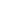 ◻ in caso di urgenza dovuta a  _____________________________________________________________________________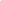 ed in presenza della seguente sintomatologia _________________________________________________________	_____◻ con il seguente dosaggio e modalità di somministrazione ________________________________________________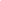 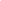 ______________________________________________________________________________________________________________	◻ quotidianamente, con il seguente dosaggio e modalità di somministrazione  ____________________________________________________________________________________________________________________________________________________________________________________________________________________________	come prescritto nella autorizzazione medica rilasciata in data ________________ dal Dr. _____________________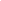 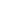 ed allegata alla presente.ESONERAla scuola da ogni responsabilità per eventuali danni derivanti dalla somministrazione stessaCOMUNICAi seguenti recapiti telefonici cui fare riferimento in caso d'urgenza: 1°numero__________________________________________________2° numero _________________________________________________3° numero _________________________________________________ALLEGAcertificato medico dell'alunno attestante la patologia per la quale si presenta la richiesta;autorizzazione medica di somministrazione del farmaco da parte del personale della scuola, con chiaramente specificate la posologia, le modalità di somministrazione e di conservazione;dichiarazione del medico curante che per la somministrazione del farmaco non è richiesta la presenza di un operatore sanitario.Data, ________________________________	Firma, _________________________________________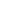 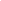 